Marktgemeinde Trautmannsdorf an der Leitha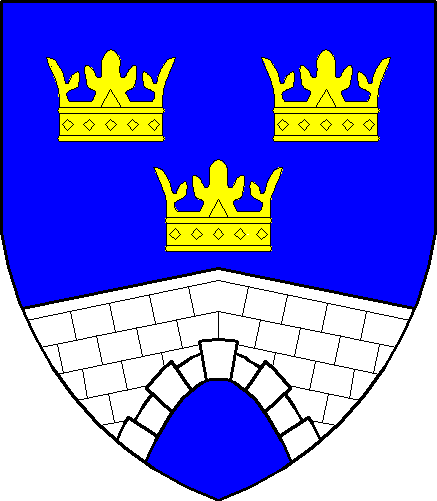 Kupfergasse 1, 2454 Trautmannsdorf an der LeithaTel.: 02169/2246-16, Fax: 02169/2246-13e-mail: buchhaltung@trautmannsdorf.atEINVERSTÄNDNISERKLÄRUNG FÜR DIE ELEKTRONISCHE ZUSTELLUNG KOMMUNALER SENDUNGENIch bin / wir sind bis auf Widerruf mit der Übermittlung von elektronischen Sendungen durch die Marktgemeinde Trautmannsdorf an der Leitha einverstanden. Eine allfällige Änderung der  E-Mail-Adresse wird umgehend bekannt gegeben.Wichtiger Hinweis: Nachweisliche Sendungen (RSa- bzw. RSb-Briefe) dürfen aus rechtlichen Gründen ausschließlich über den zugelassenen elektronischen Zustelldienst und nicht per E-Mail versendet werden.…………………………………………..			……………………………………Ort, Datum						Unterschrift (firmenmäßige Zeichnung)TitelNachname
(bzw. Firmenname)Vorname
(bzw. Ergänzung zur Firmenbezeichnung )Straße/HausnummerPLZ /  OrtE-Mail AdresseHinweis: Die E-Mail Adresse muss jedenfalls angegeben werden!Hinweis: Die E-Mail Adresse muss jedenfalls angegeben werden!Kundenummer
(der Abgaben- bzw. Gebührenvorschreibung)AnsprechpersonNur ausfüllen, wenn es sich beim Antragsteller um eine Firma handeltNur ausfüllen, wenn es sich beim Antragsteller um eine Firma handelt